وصف المقرر :						Module Description          أهداف المقرر:					Module Aims                                مخرجات التعليم: (الفهم والمعرفة والمهارات الذهنية والعمليةLearning Outcomes (Comprehension- Knowledge-intellectual and practical skills)يفترض بالطالب بعد دراسته لهذه المقرر أن يكون قادرا على:By the end of this course, students should be able to :محتوى المقرر: (تتم التعبئة باللغة المعتمدة في التدريس)Module Contents: (fill in using the language of instruction)الكتاب المقرر والمراجع المساندة:(تتم التعبئةبلغة الكتاب الذي يدرس)Textbooks and reference books:(fill in using the language of the textbook)ملاحظة: يمكن إضافة مراجع أخرى بحيث لا تتجاوز 3 مراجع على الأكثر.NB: You can add a maximum of 3 reference books اسم المقرر:رقم المقرر:اسم ورقم المتطلب السابق:مستوى المقرر:الساعات المعتمدة:Language Learning StrategiesLanguage Learning StrategiesModule Title:ENG 222ENG 222Module ID:Prerequisite:44Level:33Credit Hours:The strategies of learning a language (L1/L2) is an interdisciplinary field of linguistics , involving , among other disciplines, applied linguistics, psycholinguistics, sociolinguistics, language education, sociolinguistics, etc. It seeks to investigate and understand the various Cognitive, Meta-cognitive and Affective strategies which learners employ in order to help them learn a language. On complétion the course successfully, students are expected to: Understand the core concepts, approaches, classification/taxonomy,  functions and implications of Language Learning Strategies (LLSs).Get acquainted with the most common taxonomies/classifications of (LLSs). Particularly Oxford's taxonomy (Strategy Inventory of Language Learning-SILL), and compare  them with other famous classifications such as: O'Malley's and Rubin's.1To Understand the core concepts, approaches, classification/taxonomy, functions and implications of Language Learning Strategies (LLSs).12To Get acquainted with the most common taxonomies/classifications of (LLSs). Particularly Oxford's taxonomy (Strategy Inventory of Language Learning-SILL), and compare them with other famous classifications such as: O'Malley's and Rubin's.23To expand language awareness by  examining sophisticated or non-standard examples of language, which  makes students more aware of the norms of language us Reflect on their own learning strategies, and make use of the strategies usually employed by good/successful language learners. 34To reflect on their own learning strategies, and make use of the strategies usually employed by good/successful language learners.45To understand the implications of LLSs to EFL (Strategy Training).. 56Finally, to think more critically, scientifically and analytically.61Understand and use basic concept of learning strategies.12Develop critical skills in reading, analyzing, and writing about LLS23Gain knowledge of writing in different genres and writing response and research papers as well.34To think more critically, scientifically and analytically..45To understand the implications of LLSs to EFL (Strategy Training).5قائمة الموضوعات(Subjects)عدد الأسابيع(Weeks)ساعات التدريس (Hours)Introductory lecture and Course Orientation13Definition of the term learning strategies13The scope of learning strategies13A range of theoretical and critical approaches in relation to thestudy of learning strategies.26Brief discussion of language learning strategies39Cognitive Strategies  13Taxonomy of language learning strategies23Metacognitive language learning strategies13Learning strategies and learning styles13The role of teacher in language learning strategies.13اسم الكتاب المقررTextbook titleLanguage Learner Strategiesاسم المؤلف (رئيسي)Author's NameCohen, Andrew& Macaro, E.اسم الناشرPublisherOxford: Oxford University Pressسنة النشرPublishing Year2007اسم المرجع (1)Reference (1)Language learning strategies: What every teacher should know. Rowley, MA.اسم المؤلفAuthor's NameOxford, R. L.اسم الناشرPublisherNewbury House سنة النشرPublishing Year1990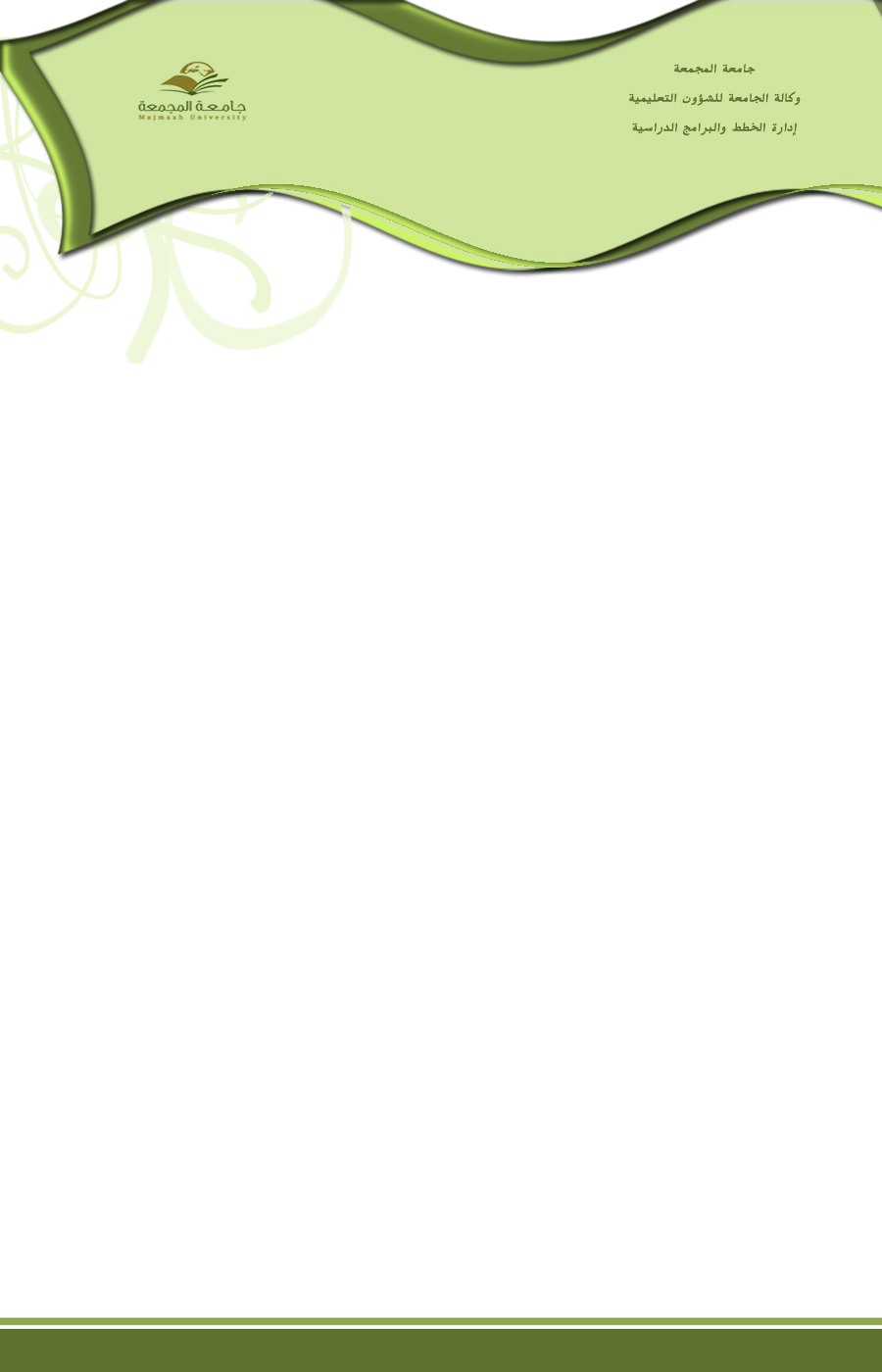 